Poznań, dnia KARTA opisu wnioskowanego zadania inwestycyjnego w zakresie gospodarowania wodami opadowymi na terenie m. Poznania.Opis zadania: (np. budowa zbiornika retencyjnego)Lokalizacja zadania: (ulica, rejon, działka nr geod., nazwa zlewni - zgodnie z mapą poglądową poniżej) 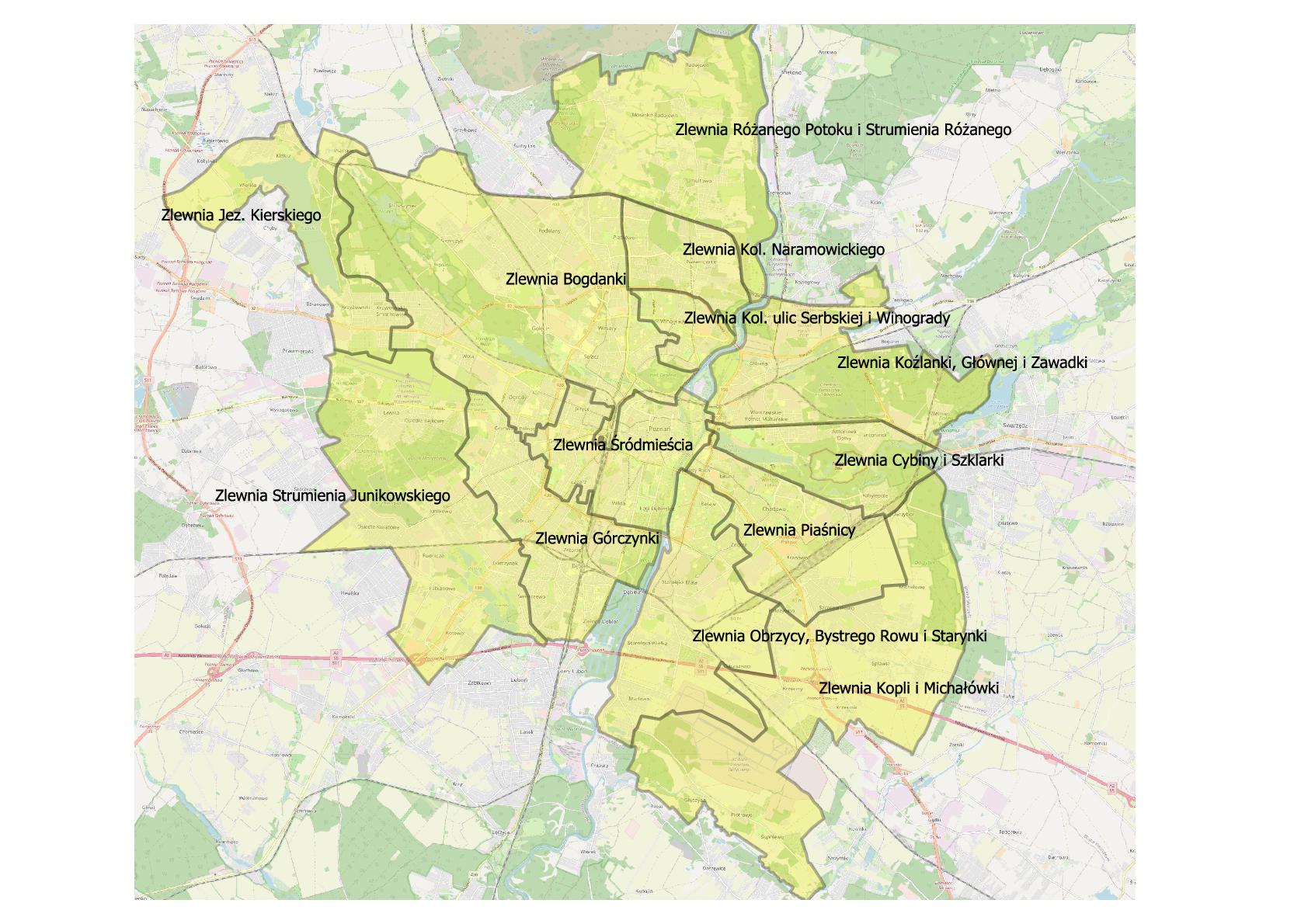 Rodzaj zadania:  nowa inwestycja rozwojowa   odtworzeniowe – inwestycja, która nie zmienia parametrów istniejących infrastruktury (dotyczy głównie wymian)  modernizacyjne -  inwestycje, które zmieniają parametry istniejącej infrastruktury (dotyczy zadań, które kwalifikują się jako wymiany)Uzasadnienie realizacji zadania: (np. brak sieci; zły stan techniczny; uporządkowanie gospodarki wód opadowych; konieczność dostosowania systemu itp.)Zakres rzeczowy zadania: (parametry zbiornika, średnica, długość, materiał, przepustowość, inne)Własność terenu, na którym planowana jest realizacja wnioskowanej inwestycji: (Miasto,  ZDM, osoba fizyczna)Czy wnioskowane zadanie inwestycyjne związane jest z: zretencjonowaniem wód opadowych i roztopowych w miejscu powstawania*  odprowadzeniem wód opadowych i roztopowych poprzez budowę kanału  inne, jakie?:Obszar [powierzchnia w m2]  ciążący do terenu zretencjonowania wód: (Tylko w przypadku zaznaczenia punktu 7a) powyżej)Obszar [powierzchnia w m2] planowany do odwodnienia: (Tylko w przypadku zaznaczenia punktu 7b) powyżej)Czy w przypadku zaznaczenia punktu 7b powyżej zostały przeanalizowane inne alternatywne możliwości zagospodarowania wód opadowych i roztopowych dla przedmiotowego obszaru? (Należy podać jakie to rozwiązania)Czy w przypadku zagospodarowania wód opadowych i roztopowych planowane jest: zlikwidowanie uszczelnienia gruntu?  [powierzchnia w m2] ponowne wykorzystanie wód np. do podlewania zieleni? (podanie sposobu wykorzystania wód)Czy wymagana jest koordynacja  (np. ZDM, ZTM, nie wymaga) oraz czy jest powiązanie z innymi zadaniami: (nazwa zadania, ew. nr zadania, charakter powiązania)Szacunkowe nakłady inwestycyjne na zadanie,:  [zł] Preferowany termin realizacji wnioskowanego zadania inwestycyjnego, uzasadnienie:Czy Wnioskodawca zadania inwestycyjnego posiada dodatkowe materiały źródłowe? (np. koncepcja, projekt, decyzje) Mapa poglądowa z zaznaczonym zakresem rzeczowym (plik graficzny załączyć do wniosku)Załączono:Uwagi:Informacja o wypełniającym:Imię i nazwisko			 Komórka organizacyjna/ jednostka miejska Tel. Kontaktowy  Adres e-mail 		Informacja o zatwierdzającym kartę (wypełnia osoba przyjmująca kartę): Imię i nazwiskoKomórka organizacyjna*zadania pozwalające na zatrzymanie wód opadowych i roztopowych poprzez miejscowe zwiększanie retencji poprzez budowę np. zbiorników retencyjnych, rowów i muld chłonnych, niecek infiltracyjnych, studni chłonnych itp. 